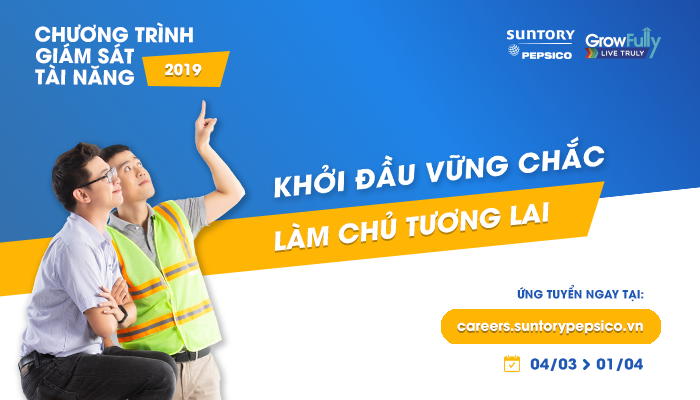 CƠ HỘI TRỞ THÀNH GIÁM SÁT TÀI NĂNG TẠI TẬP ĐOÀN NƯỚC GIẢI KHÁT HÀNG ĐẦU VIỆT NAMBẠN ĐÃ SẴN SÀNG ĐÓN NHẬN THỬ THÁCH?Bạnlàsinhviênnămcuối hay mớitốtnghiệp?Bạnthíchthúvớingànhhàngtiêudùngnhanh?VàmongmuốnlàmviệctrongkhốingànhKinhdoanh/ Sảnxuất?VậycònchờđợigìnữamàkhôngnắmbắtngaycơhộitrởthànhGIÁM SÁT TÀI NĂNG 2019củatậpđoàn Suntory PepsiCo Việt Nam?1. Quyềnlợikhithamgiachươngtrình:TrởthànhNhânviênchínhthứccủacôngtyTrảinghiệmchươngtrìnhđàotạochuyênsâu&lộtrìnhpháttriểnrõràngtrong 2 nămMứclươngcạnhtranhvàchếđộphúclợihấpdẫn2.  Quymôtuyểndụng: Trêntoànquốc, cụthểVịtríGiámsátkinhdoanhtàinăng (GST): HàNộivàcáctỉnhmiềnBắc; cáctỉnhmiền Trung; khuvựcĐông Nam Bộ; khuvực Mekong và TP.HCMVịtríGiámsátsảnxuấttàinăng (GET): 5 nhàmáy ở BắcNinh, Quảng Nam, HócMôn, ĐồngNai&CầnThơ3. Đốitượngứngtuyển:Đốivới GST: Mớitốtnghiệpcửnhân, caohọctấtcảcácngànhhoặcđãtốtnghiệpvớitốiđa 01 nămkinhnghiệmĐốivới GET: Mớitốtnghiệpcửnhân, caohọccácngànhkỹthuậtnhưCơkhí, Điện – Điệntử, Tựđộnghóa, Hóatổnghợp, Côngnghệthựcphẩmvàtươngtựhoặcđãtốtnghiệpvớitốiđa 2 nămkinhnghiệmQuốctịchViệt Nam, điểmtrungbìnhtíchluỹtừ 6.5/10 trởlênchoCửnhân/ KỹsưĐạihọcvà 7.5/10 trởlênchoCửnhân Cao đẳnghoặctươngđươngHướngtớikếtquả, kiêntrìvớikhảnăngthíchứngcaovà ham họchỏiCónguyệnvọnglàmviệctrongkhốiKinhdoanh/ SảnxuấtLưu ý:ChươngtrìnhGiámsátTàinăng 2019khôngápdụngchocácứngviênđãthamgiadựtuyểnvòngĐánhgiátổngquátcủachươngtrìnhGiámsátTàinăng 2018.4. Quytrìnhtuyểnchọn:5. Cáchthứcứngtuyển:Truycậphttp://bit.ly/spvbgetgst2019tcvàhoànthànhđơnứngtuyểntrước 23:59, 01/04/20196. Liênhệ:Website: http://bit.ly/spvbgetgst2019tcFanpage: https://www.facebook.com/suntorypepsicocareers/Email: YoungTalent.Program@suntorypepsico.vnXinchânthànhcảmơn,Ban Tổchức – ChươngtrìnhGiámsátTàinăng 2019-------------------------KHỞI ĐẦU VỮNG CHẮC – LÀM CHỦ TƯƠNG LAI